Via Cerveteri, 55/57 - Distretto  Scolastico 17° - VII  MUNICIPIO 00183 - ROMA   06121122065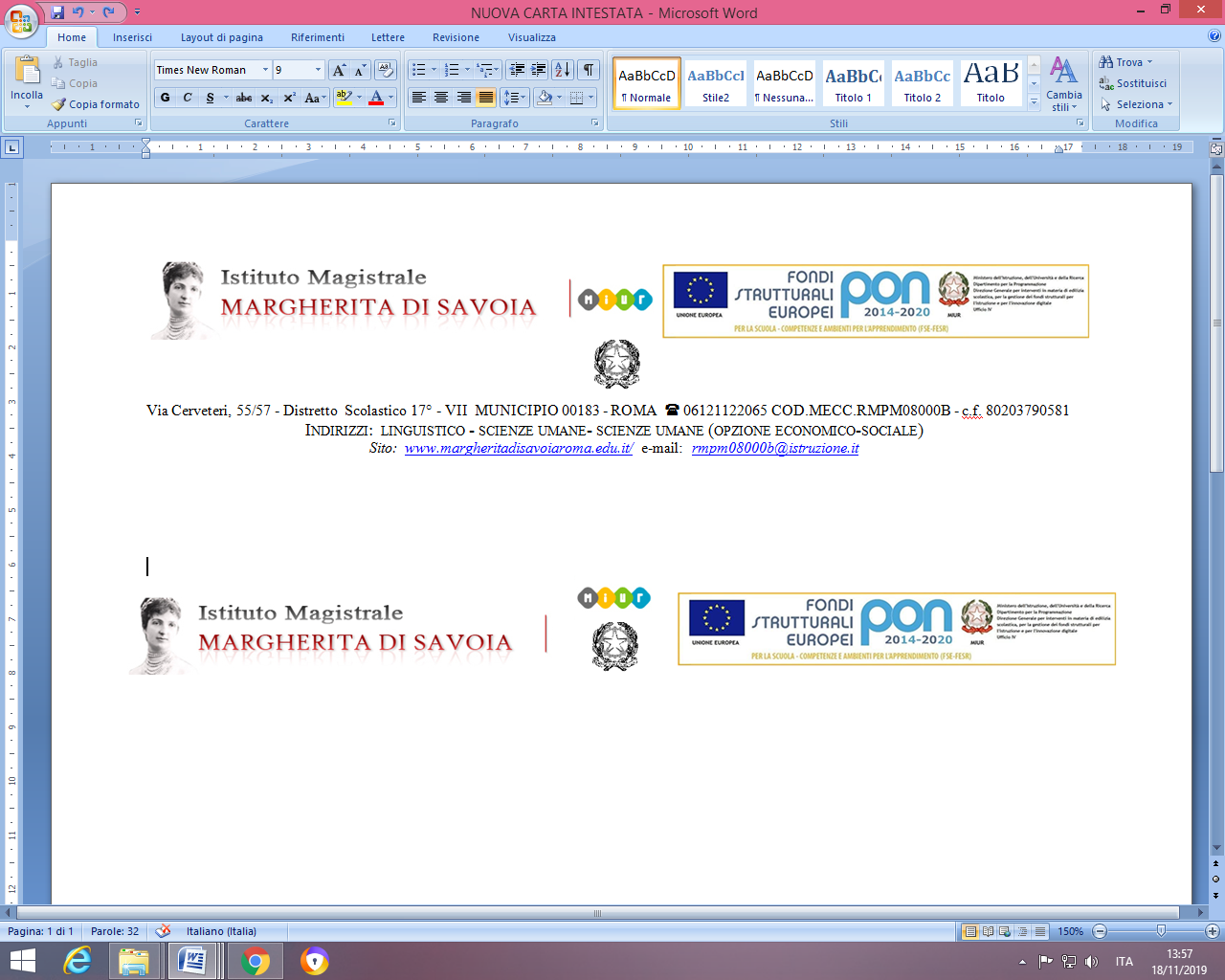 COD.MECC.RMPM08000B - c.f. 80203790581Indirizzi:  linguistico - scienze umane- scienze umane (opzione economico-sociale)Sito:  www.margheritadisavoiaroma.edu.it/  e-mail:  rmpm08000b@istruzione.itPROGRAMMI SVOLTI CLASSI QUINTERoma, ______________   								Il docente prof.											______________Per gli studenti (2 firme)____________________________Anno ScolasticoMateriaClasseDocenteTitolo modulo Titolo modulo Argomenti svoltiDocumenti utilizzati